Муниципальное автономное дошкольное образовательное учреждение города Екатеринбурга «Детский сад №133»Конспект подгруппового занятия в подготовительной к школе группе по формированию лексико-грамматических средств языка для детей с тяжелым нарушением речи на тему «Овощи»Подготовила:учитель-логопедГноевая Кристина Александровнаг. Екатеринбург2023 г.Данные о группе: 6 лет, ОНР III уровня, легкая степень псевдобульбарной дизартрииТема: «Овощи»Цель: систематизировать и углубить знания детей по теме «Овощи».Задачи:коррекционно-образовательные:  -уточнить представления детей об овощах;-совершенствовать грамматический строй речи: правильно употреблять существительные в именительном падеже во множественном числе; упражнять в образовании относительных прилагательных, существительных с уменьшительно-ласкательным суффиксом в единственном и множественном числе; учить согласовывать числительные с существительными, существительные с прилагательными; -учить составлять описательные рассказы об овощах.коррекционно-развивающие: -развивать восприятие, память, внимание, мышление через упражнения «Что лишнее», «Что пропало», «Путаница»;-развивать общую моторику через игру «Собираем урожай»;-развивать мелкую моторику посредством пальчиковой гимнастики;-развивать артикуляционную моторику при помощи выполнения статических и динамических упражнений артикуляционной гимнастики;-развивать речевое дыхание через игру «Протяни звук»;-развивать умения воспринимать и воспроизводить интонацию в  вопросительных предложениях с помощью упражнения «Куда - откуда»;-развивать ритм через отхлопывание слов по слогам;-развивать тембр голоса через дидактическую игру «Назови ласково»;-развивать умения распознавать ударный слог в словах через упражнение «Поймай ударный слог»;-развивать умения воспроизводить интонацию в восклицательных предложениях через упражнение «Составь предложения».коррекционно-воспитательные:-воспитывать активность и внимательность на занятии;-воспитывать потребность в речевом общении.Оборудование: картинки овощей и фруктов, картинки с изображением грядки, урожая, огородника, муляжи овощей и фруктов, 2 корзины, карточки артикуляционной гимнастики, мяч, схемы для составления рассказа, дерево и листочки для оценки работы на занятие, карточки с домашним заданием.Ход занятия:Наглядность к конспекту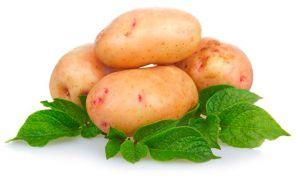 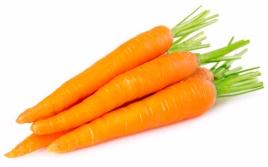 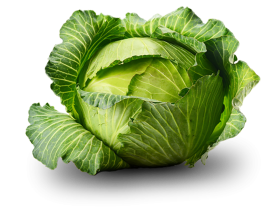 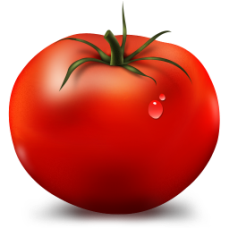 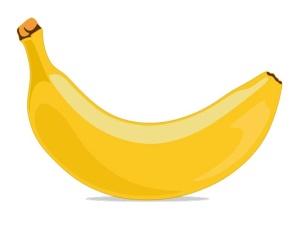 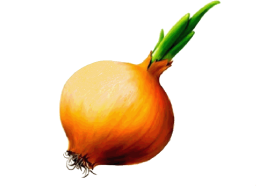 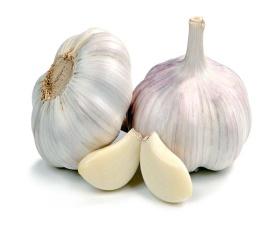 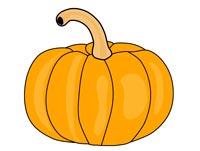 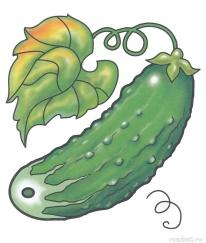 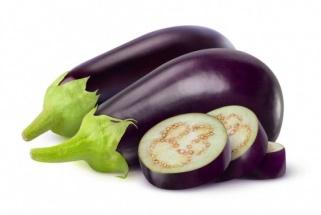 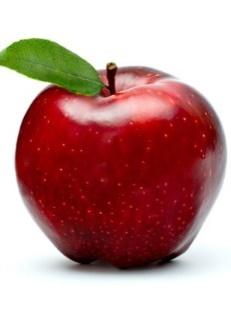 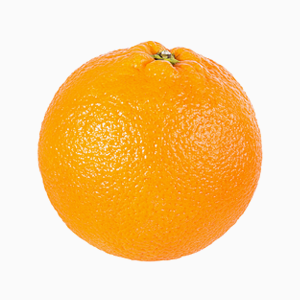 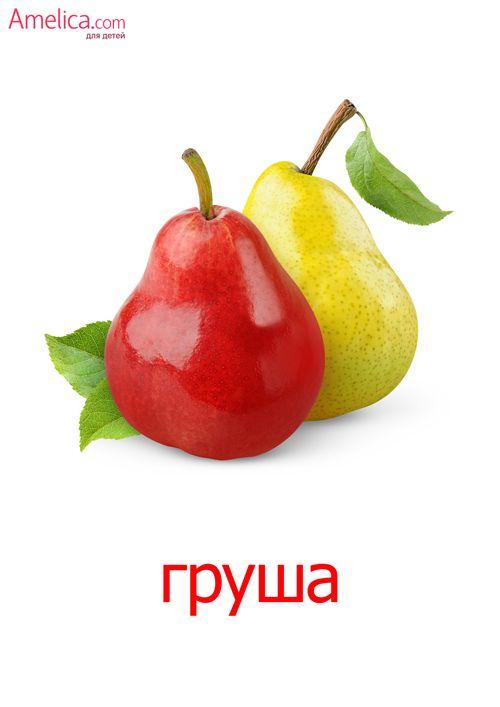 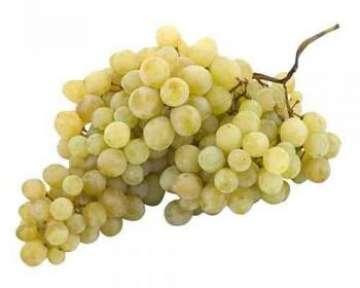 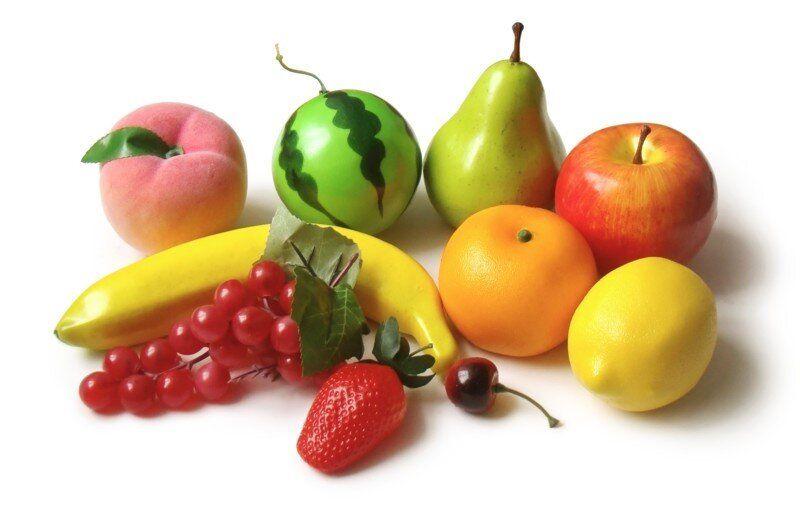 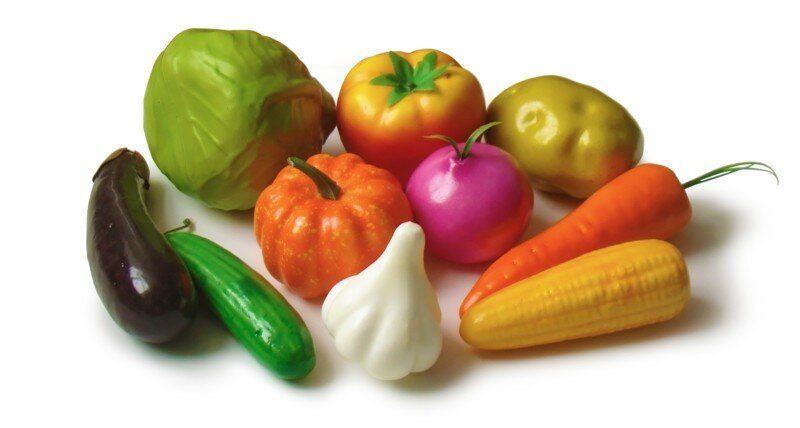 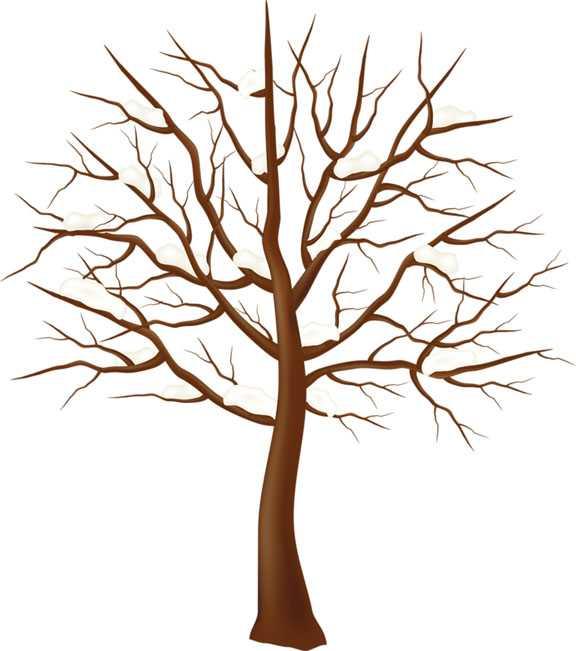 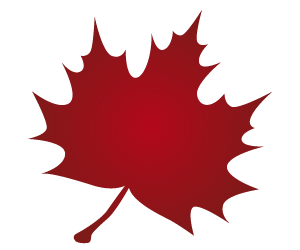 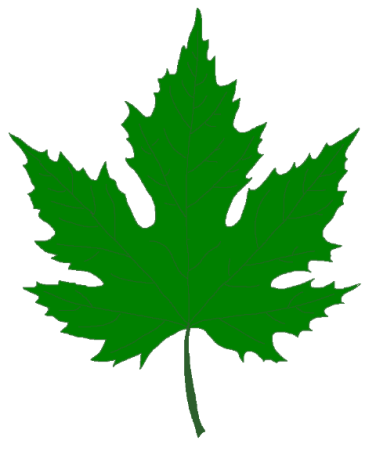 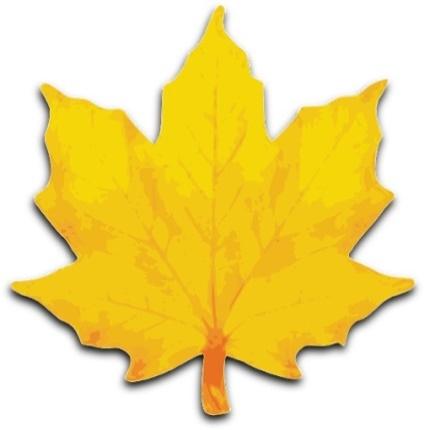 ЛитератураНищева Н.В. Конспекты подгрупповых логопедических занятий в подготовительной к школе группе детского сада для детей с ОНР. - СПб.: ДЕТСТВО-ПРЕСС, 2009. – 400 с.Лиманская О.Н. Конспекты логопедических занятий в подготовительной к школе группе. – М.: ТЦ Сфера, 2016.№ п/пЭтапыСодержание1Организационный моментЛ. – Доброе утро ребята! Как ваше настроение? Вы готовы заниматься?2Формирование психологической базы речи (восприятие, память,внимание, мышление)Упражнение «Что лишнее»Л. – Посмотрите на доску и скажите, что вы видите.       Л. – Как вы думаете, что здесь лишнее и почему? (выставляются картинки овощей, среди которых есть фрукты)Игра «Что пропало»                               Л. – Теперь посмотрите на стол. Назовите овощи, которые вы видите. Запомните их.Л. – Закройте глазки (убирается один овощ).Л. – Откройте. Что исчезло? Л. – Молодцы, правильно. Игра «Путаница»Л. – Посмотрите, кто-то собрал в одну корзинку овощи и фрукты вместе. Давайте   переложим овощи в другую корзинку. Выходите по одному, берете овощ и рассказывайте, что это за овощ, какой он формы, цвета.3Формирование моторики (общей, мелкой, мимической, артикуляционной)Л. – Давайте представим, что у нас в руках корзины и нам нужно собрать овощи с грядки (упражнение «Собираем урожай»).Возьмем корзины, они  пока еще…(пустые) и поэтому какие? (легкие) (имитация ходьбы с легкой корзиной)В огород пойдем, урожай мы соберем.Мы моркови натаскаем,Мы картошки накопаем,Срежем мы кочан капусты,Круглый, сочный, очень вкусный.Щавеля нарвем немножкоИ вернемся по дорожке.(Дети проговаривают текст и выполняют соответствующие движения).Л. – Теперь наши корзины доверху нагружены овощами, поэтому они какие? (корзины полные и тяжелые). Покажите, как вы их понесете.Л. – А теперь приготовим салат из наших овощей.Пальчиковая гимнастикаМы капусту рубим, рубим, (рубящие движения прямыми ладонями)Мы капусту режем, режем, (режущие движения прямыми ладонями)Мы капусту солим, солим, («солят»)Мы капусту жмем, жмем, (сжимать пальцы в кулаки и разжимать)Мы морковку трем, трем (левая ладонь прямая, правая — сжата в кулак; движения правой рукой по левой ладони).И в бочку кладем.Мимическая гимнастикаЛ. – Мы чистим и едим лук. От лука у нас слезятся глаза. Он горький. Покажите, как вы кушаете горький лук и, как у вас от него плачут глаза. Пришли поздним вечером на огород и увидели там, огородное пугало. Покажите, как вы испугались его. А теперь изобразите страшное пугало, чтобы все птицы вас испугались.Артикуляционная гимнастикаСделаем гимнастику для губ и щек: «Улыбка-трубочка», «Забор-бублик»,  «Сдувшийся мяч», «Сытый хомяк», «Голодный хомяк». Гимнастику для языка: «Лопатка», «Иголочка», «Грибочек», «Вкусное варенье».Представим, что мы жуем грушу, и она оказалась очень твердой (имитация жевания). 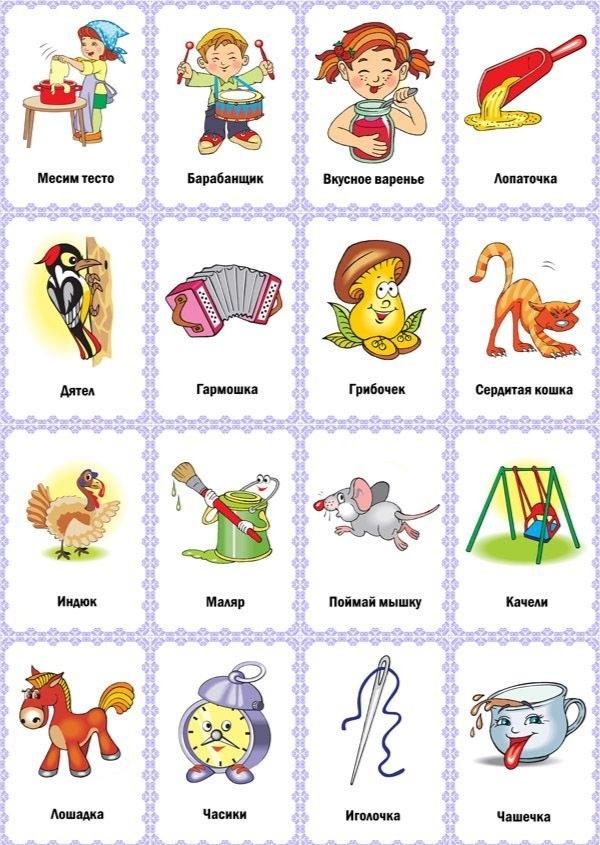 4Формирование дыхания и голосаЛ. – Игра «Протяни звук»Нужно разбиться на пары и встать лицом друг к другу и по моему знаку, глубоко вдыхаем и начинаем тянуть гласный звук (а, о, у, и, э). Выигрывает тот, кто дольше протянул звук, не делая дополнительного вдоха.5ПовторениеЛ. – На прошлом нашем занятие мы с вами изучали «Фрукты». Давайте вспомним их.6Объявление темыЛ. – Кто догадался, какая тема сегодняшнего занятия? Тема занятия «Овощи». 7Изучение нового лексико-грамматического материалаЛ. – Какие овощи вы знаете?Л. – А где овощи растут? 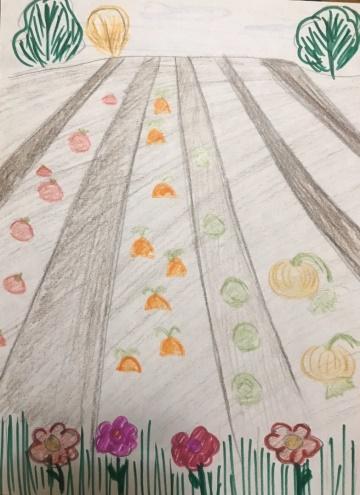 Л. – Я буду вам говорить предложение, а вы попробуйте его закончить.-Все овощи полезные, и совсем нет, каких? (вредных) -Овощи поспели, значит, они…(спелые, зрелые).-Овощи приятно пахнут, значит, они какие? (ароматные)-По цвету, овощи бывают? (красные, желтые, зеленые, оранжевые) -А по вкусу? (сладкие, горькие, твердые, полезные)Упражнение «Куда - откуда» на понимание предлогов, Л. – Всеволод, куда я положила помидор? Всеволод  – На стол. Л. –  Откуда я взяла? Всеволод – Со стола.Л. – А теперь ты спроси у меня также про помидор.Всеволод – Куда я положил помидор? Откуда я взял? Л. – Лида, куда я положила огурец? Лида – В шкаф. Л. – Откуда я достала? Лида – Из шкафа.Л. – А теперь ты спроси у меня также про огурец.Лида – Куда я положила огурец? Откуда я достала его?Л. – Миша, куда я спрятала капусту? Миша – Под стол. Л. – Откуда я достала?Миша – Из под стола.Л. – А теперь ты спроси у меня также про капусту.Миша – Куда я спрятал капусту? Откуда я достал? Игра проводится со всеми детьми, используются все овощи предложенные педагогом.Дидактическая игра с мячом «Назови ласково». Л. – Я буду бросать вам мяч, и называть овощ, а вы должны будете сказать ласково и радостно, как внучка огородника, и бросить мяч обратно. Например, огурец-огурчик.(помидор, морковь, огурец, тыква, лук, картошка, чеснок).Поменяемся ролями, я буду говорить ласково, а вы будете обычно говорить (как огородник), но сердито. Например, помидорка-помидор.(капусточка, баклажанчик, тыковка, морковка, огурчик).Л. – Молодцы!Игра «Один – много» ритмЛ. – Сейчас я буду называть один овощ, а вы много овощей. Но не просто будем называть, а еще и отхлопывать слова по слогам. Например, огурец-о-гу-р-цы.(помидор, огурец, тыква, баклажан, кабачок).  8ФизминуткаЛ. – Давайте отдохнем, сходим в огород. В огород пойдем,Урожай соберем.(маршировать на месте)Мы морковки натаскаемИ картошки накопаем.Срежем мы кочан капусты(имитировать, как срезают, таскают, копают)Круглый, сочный, очень вкусный.(показать руками).Щавеля нарвем немножко("рвут»)И вернемся по дорожке.(маршировать на месте)9ЗакреплениеЛ. – Как вы думаете, нужно ли есть овощи? Л. – В каком виде они полезнее: в сыром или вареном? Почему? Л. – Какие блюда вы знаете из овощей? Игра “Повар и овощи”Л. – Я буду называть вам овощ. А вы будете отвечать, какой сок, суп, салат из него можно приготовить.Л. – Сделаем салат из помидора, перца, огурца. Какой получился салат?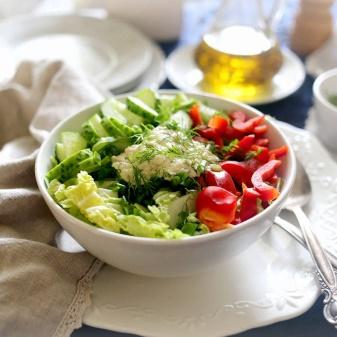 -Из свёклы? 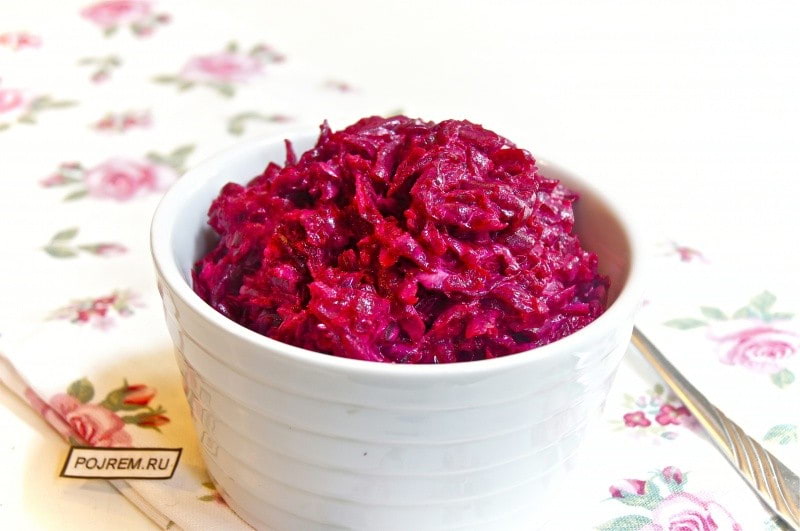 -Из кабачков сделаем икру. Какая у нас икра?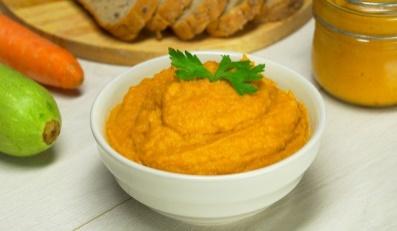 -Из картофеля сделаем пюре. Какое пюре?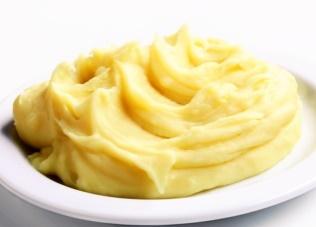 -Из помидор сделаем сок. Какой сок получится?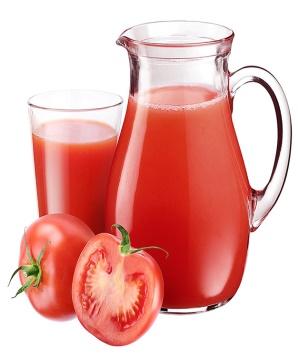 Л. – Молодцы!  Упражнение «Составь предложения»Л. – На доске висит схема, по ней вам сейчас нужно будет придумать рассказ о любом овоще, который вам нравится. Например, я люблю кушать помидор! (произносим с восклицательной интонацией). Он красный, круглой формы. Бывает маленьким и большим. На вкус он такой вкусный и сладкий! (произносим с восклицательной интонацией). Л. – Теперь вы попробуйте, я буду вам помогать.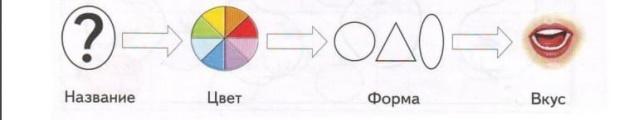 10Итог занятияЛ. – Наше занятие подошло к концу. Л. – Давайте вспомним, о чём мы говорили на занятии? (об овощах). Л. – Какие овощи вы знаете?(ответы обучающихся).Где растут овощи? А где фрукты?11РефлексияЛ. – Что вам понравилось на сегодняшнем занятии? (ответы обучающихся).Л. – А что было трудным на занятие? (ответы обучающихся).12ОцениваниеЛ. – Подойдите к нашему дереву успеха, возьми из корзинки листочек, и прикрепите его к дереву. -Зеленый листик означает, то, что у вас сегодня все получалось, со всеми заданиями справились. -Желтый листик – вам было сегодня трудно, но вы справились со всеми заданиями.-Красный листик – если было очень трудно и не получалось справляться с заданиями. Л. – С каждым вашим листиком, я повешу свой листик – он оранжевый и означает, что вы сегодня все хорошо позанимались. 13Рекомендации для занятий домаЛ. – Каждому из вас я раздам карточки с заданием на дом. Ваша задача разложить овощи по корзинкам, найти дорожку, которая ведет каждый овощ к своей корзинке. По желанию можете раскрасить их. Спросите у своих друзей, родителей, бабушек, дедушек, какие они знают овощи, какие любят, какие не любят, что готовят из овощей.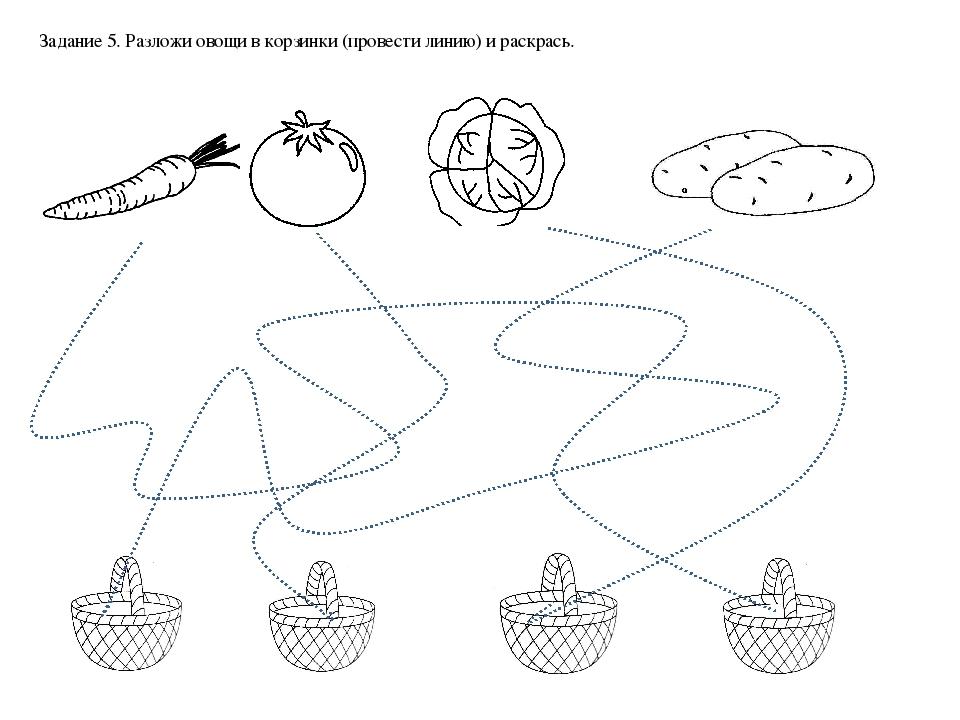 